ЗАКЛЮЧЕНИЕна проект закона Удмуртской Республики № 2532-6зп «Об исполнении бюджета Территориального фонда обязательного медицинского страхования Удмуртской Республики за 2017 год» Постоянная комиссия Государственного Совета Удмуртской Республики по бюджету, налогам и финансам, рассмотрев проект закона Удмуртской Республики № 2532-6зп «Об исполнении бюджета Территориального фонда обязательного медицинского страхования Удмуртской Республики за 2017 год» (далее – Проект закона), отмечает следующее.         Законом Удмуртской Республики от 23 декабря 2016 года № 92-РЗ                      «О бюджете Территориального фонда обязательного медицинского страхования Удмуртской Республики на 2017 год и на плановый период 2018 и 2019 годов», с учётом изменений, внесённых Законами Удмуртской Республики от 10 мая 2017 года № 23-РЗ и 9 ноября 2017 года № 59-РЗ, бюджет Территориального фонда обязательного медицинского страхования Удмуртской Республики (далее Фонд) на 2017 год утверждён по доходам в сумме 15 467 123,7 тыс. рублей, по расходам в сумме 15 537 448,0 тыс. рублей.Изменения в бюджет Фонда вносились в связи с уточнением сумм прочих неналоговых доходов, безвозмездных поступлений в части межбюджетных трансфертов из бюджета Федерального фонда обязательного медицинского страхования (далее – ФФОМС) и возвратов остатков целевых средств 2016 года.Основные параметры бюджета Фонда на 2017 год отражены в таблице:тыс. руб.Исполнение бюджета Фонда за 2017 год отражено в таблице:          тыс. руб.Фактическое исполнение доходной части бюджета Фонда за 2017 год составило 100 % к уточнённому плану, исполнение расходной части – 99,7 %. Доходная часть бюджета Фонда, сложившаяся в сумме 15 463 217,1 тыс. рублей, превысила уровень доходов 2016 года на 759 739,1 тыс. руб., или             на 5,2%. Наибольший удельный вес в общем объёме доходов составили межбюджетные трансферты, передаваемые бюджетам государственных внебюджетных фондов в сумме 15 360 843,1 тыс. рублей (темп роста к 2016 году – 104,6 %). Положительная динамика роста доходов обусловлена увеличением безвозмездных поступлений от других бюджетов бюджетной системы Российской Федерации на сумму 669 613,8 тыс. руб. (на 4,6%). Вместе с тем, в заключении Государственного контрольного комитета Удмуртской Республики отмечено неисполнение доходов на общую сумму                      3 906,6 тыс. рублей относительно уточнённого плана на 2017 год, в том числе:1) недовыполнение показателей уточнённого плана по доходам на общую сумму 19 005,6 тыс. рублей по следующим видам доходов:- прочие доходы от компенсации затрат бюджетов территориальных                 фондов обязательного медицинского страхования  на  сумму 4 605,4 тыс. руб.; - денежные взыскания (штрафы) за нарушение законодательства Российской Федерации о контрактной системе в сфере закупок товаров, работ, услуг для обеспечения государственных и муниципальных нужд, зачисляемые в     бюджеты территориальных фондов обязательного медицинского страхования            на сумму 0,2 тыс. руб.;- межбюджетные трансферты, передаваемые бюджетам территориальных фондов обязательного медицинского страхования на осуществление                         единовременных выплат медицинским работникам на сумму 14 400,0 тыс. рублей. 2) сверх уточненного плана в 2017 году поступило доходов в сумме                   15 143,0 тыс. рублей по следующим видам:– денежные взыскания (штрафы) и иные суммы, взыскиваемые с лиц,            виновных в совершении преступлений, и в возмещение ущерба имуществу,            зачисляемые в бюджеты территориальных фондов обязательного медицинского страхования - 1 369,3 тыс. руб.;  – денежные взыскания, налагаемые в возмещение ущерба, причиненного                 в результате незаконного или нецелевого использования бюджетных средств                (в части территориальных фондов обязательного медицинского страхования) –               1 583,9 тыс. руб.;– прочие поступления от денежных взысканий (штрафов) и иных сумм              в возмещение ущерба, зачисляемые в бюджеты территориальных фондов                     обязательного медицинского страхования – 1 646,4 тыс. руб.;– прочие межбюджетные трансферты, передаваемые бюджетам                            территориальных фондов обязательного медицинского страхования –                  10 496,3 тыс. руб.;– доходы бюджета территориального фонда обязательного медицинского страхования от возврата остатков межбюджетных трансфертов прошлых лет на осуществление единовременных выплат медицинским работникам субсидий, субвенций и иных межбюджетных трансфертов, имеющих целевое назначение, прошлых лет – 47,1 тыс. руб.3) На уменьшение общего объема поступлений в бюджет Фонда повлиял             возврат остатков субсидий и субвенций и иных межбюджетных трансфертов, имеющих целевое назначение, прошлых лет в бюджет ФФОМС из бюджетов                территориальных фондов обязательного медицинского страхования на общую сумму (-) 44,0 тыс. руб.          Расходы Фонда в 2017 году составили 15 495 414,3 тыс. рублей, или 99,7 % от сводной бюджетной росписи. По сравнению с 2016 годом (14 682 841,7 тыс. рублей) расходы бюджета Фонда увеличились на 5,5%. 	Анализ структуры расходной части бюджета Фонда показал, что наибольший удельный вес – 98,9% (15 495 414,3 тыс. рублей) приходится на расходы по реализации Территориальной программы обязательного медицинского страхования (далее – Территориальная программа ОМС), которая была утверждена постановлением Правительства Удмуртской Республики УР от 30.12.2016 года № 564 (в редакции от 18.11.2017 года) в объёме                                15 038 290,04 тыс. рублей. 	Кассовые расходы на выполнение Территориальной программы ОМС в                   соответствии с заключенными договорами о финансовом обеспечении                      обязательного медицинского страхования в 2017 году составили                        14 625 518,8 тыс. руб., что выше уровня 2016 года на 714 291,2 тыс. руб.                       (в 2016 году - 13 911 227,6 тыс. руб.).       Исполнение расходной части бюджета Фонда в разрезе разделов бюджетной классификации расходов приведено в следующей таблице.тыс. руб.          По подразделу 0113 «Другие общегосударственные расходы» на содержание Фонда направлено 117 388,7 тыс. рублей (в 2016 году - 114 671,7 тыс. руб.) или 93,4 % от уточненного плана (125 623,3 тыс. руб.) и составляет 0,8 % от полученных доходов.	Не исполнено бюджетных ассигнований в сумме 8 234,6 тыс. рублей, в связи с применением регрессивной шкалы налогообложения при начислении страховых взносов на фонд оплаты труда, экономии на командировочных расходах, экономией фонда оплаты труда в связи с временной нетрудоспособностью работников, за счет применения конкурентных способов определения поставщиков, исполнителей, подрядчиков при размещении государственного заказа, несостоявшихся закупок ввиду отсутствия заявок, в связи со списанием основных средств, а также по причине предоставления  ресурсоснабжающими организациями актов по оказанным коммунальным услугам за декабрь 2017 года  в январе 2018 года.Сравнительный анализ расходов Фонда по подразделу 0909 «Другие             вопросы в области здравоохранения» за 2016 - 2017 годы приведён в следующей таблице:Расходы по подразделу 0909 «Другие вопросы в области здравоохранения» по сравнению с аналогичным периодом 2016 года увеличились на                      806 055,6 тыс. рублей (на 5,5%). Расходы на ведение дел страховых организаций за счёт расходов на реализацию Территориальной программы ОМС возросли на 9 072,1 тыс. рублей, или на 6,8%.Расходы на оплату оказанной медицинской помощи иногородним                  гражданам – увеличились на 45 970,9 тыс. рублей, или на 23,0%; на оплату за                   медицинскую помощь, оказанную по обращениям в медицинские организации Российской Федерации граждан, застрахованных в Удмуртской Республике – на 39 236,6 тыс. рублей или на 10,5%, что обусловлено увеличением количества случаев дорогостоящей медицинской помощи. Подушевой норматив финансирования Территориальной программы ОМС на одного застрахованного в 2017 году на территории Удмуртской Республики составил 9 672,7 рублей (в 2016 году – 9 166,93 рубля), без учета расходов на административно – управленческий персонал, что составило 100% от рекомендуемого для Удмуртской Республики показателя по Российской Федерации. В сравнении с предыдущим 2016 годом подушевой норматив увеличился на 5,5%.Прочие межбюджетные трансферты общего характера (подраздел 1403)                профинансированы в сумме 45 600,0 тыс. руб. (76,0 % от уточненных годовых назначений). Данные средства перечислены в бюджет Удмуртской Республики (Министерству здравоохранения Удмуртской Республики) на осуществление единовременных компенсационных выплат 76 медицинским работникам, прибывшим в 2017 году после окончания  образовательного учреждения высшего профессионального образования на  работу в сельский населенный пункт или переехавшим на работу в сельский населенный пункт из другого населенного пункта и заключившим с уполномоченным органом исполнительной власти субъекта Российской Федерации договор (из расчета 1 000,0 тыс. руб. на одного указанного медицинского работника). Финансовое обеспечение единовременных компенсационных выплат медицинским работникам в 2017 году осуществлялось на условиях софинансирования (60% - средства бюджета Федерального Фонда обязательного медицинского страхования, 40% - средства бюджета Удмуртской Республики).  Законом о бюджете Фонда на 2017 год утверждены источники внутреннего финансирования дефицита бюджета Фонда в сумме 70 324,3 тыс. рублей за счёт переходящего остатка средств на счете Фонда на 01.01.2017. Бюджет Фонда в 2017 году исполнен с дефицитом в сумме                         32 197,2 тыс. рублей, что повлияло на уменьшение остатка средств на счёте Фонда на конец года, который по состоянию на 01.01.2018 составил 38 127,1 тыс. рублей.          Исполнение бюджета Территориального фонда обязательного медицинского страхования Удмуртской Республики за 2017 год произведено в соответствии с действующим законодательством.  На Проект закона получены положительные заключения Управления министерства юстиции Российской Федерации по Удмуртской Республике, прокуратуры Удмуртской Республики, Правового управления Аппарата Государственного Совета Удмуртской Республики, Государственного контрольного комитета Удмуртской Республики, постоянной комиссии Государственного Совета Удмуртской Республики по здравоохранению, демографической и семейной политике.Учитывая вышеизложенное, постоянная комиссия Государственного Совета Удмуртской Республики по бюджету, налогам и финансам рекомендует Государственному Совету Удмуртской Республики принять Проект закона в двух чтениях.Председатель постоянной комиссииГосударственного СоветаУдмуртской Республикипо бюджету, налогам и финансам  				                         Ю.А.ТюринГОСУДАРСТВЕННЫЙ СОВЕТУДМУРТСКОЙ РЕСПУБЛИКИ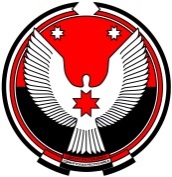 УДМУРТ ЭЛЬКУНЫСЬКУН КЕНЕШПОСТОЯННАЯ КОМИССИЯпо бюджету, налогами финансамБюджетъя, вытъёсъя но коньдон ужпумъёсъяЯЛАН УЖАСЬ ӦРИ____ ___________ ____ г.№ ___________г. Ижевскг. Ижевскг. ИжевскНаименование показателяПервоначальный бюджет ТФОМС УР на 2017 год(в редакции Закона УР от 23.12.2016г. № 92-РЗ) Бюджет ТФОМС УР на 2017 год, с учётом изменений(в редакции Закона УР от 09.11.2017г. № 59-РЗ)Доходы 16 061 150,615 467 123,7Расходы 16 061 150,615 537 448,0Дефицит -70 324,3Наименование показателяБюджет Фонда на 2017 год (в редакции Закона УР от 23.12.2016 г. № 92-РЗ)Бюджет Фонда на 2017 год с учётом изменений(в редакцииЗакона УР от 09.11.2017г.№ 59-РЗ)Исполнение бюджетаФонда за 2017 годПроцент исполне-ния бюджета от первона-чального планаПроцент исполне-ния от плана с учетом измене-нийДоходы 16 061 150,615 467 123,715 463 217,196,3100,0Расходы 16 061 150,615 537 448,015 495 414,396,599,7Дефицит (-), профицит (+) -- 70 324,3- 32 197,2 --НаименованиеБюджет Фонда на 2017 год с учётом внесенных изменений Исполнение бюджета Фонда за 2017 годИсполнение бюджета Фонда за 2016 годОтклоне-ние2017 год к 2016 году,тыс. руб.% откло-нения 2017 год к 2016 годуПро-цент испол-нения бюд-жета ФондаДругие общегосударственные вопросы 125 623,3117 388,7114 671,72 717,0102,493,4Здравоохранение15 351 824,715 332 425,614 526 370,0806 055,6105,599,9Прочие межбюджетные трансферты общего характера60 000,045 600,041 800,03 800,0109,176,0ВСЕГО РАСХОДОВ15 537 448,015 495 414,314 682 841,7812 572,6105,599,7№ п/пНаименование показателейРасходы 2016 год,               тыс. руб.Расходы2017 год, тыс. руб.Отклонение 2017 год к 2016 году,тыс. руб.Темп роста, %123(гр.3 - гр.2)гр.3/гр.2*100Расходы по подразделу 0909 «Другие вопросы в                  области здравоохранения» всего, в том числе:14 526 370,015 332 425,6+806 055,6105,51Расходы на реализацию Территориальной программы ОМС,  из них:13 911 227,614 625 518,8+714 291,2105,1-на ведение дела 6 страховых медицинских организаций133 658,8142 730,9+9 072,1106,82Расходы на оплату оказанной медицинской помощи иногородним гражданам199 421,3245 392,2+45 970,9123,0- количество пролеченных граждан62 37565 640+3 265105,23Расходы за медицинскую помощь, оказанную по обращениям в медицинские организации РФ граждан, застрахованных в УР - в другие ТФОМС372 763,4412 000,0+39 236,6110,5- количество обращений граждан135 138114 137-21 00184,44Расходы на проведение ремонта медицинского оборудования и приобретение медицинского оборудования за счет средств нормированного страхового запаса *19 937,847 279,2+27 341,4увеличениев 2,4 раза5Расходы за оказанную в федеральных государственных учреждениях специализированную, в том числе высокотехнологичную медицинскую помощь, включенную в базовую программу ОМС23 019,92 235,4-20 784,5уменьшение в 10,3 разаКоличество обращений39237-355уменьшение  10,6 раза